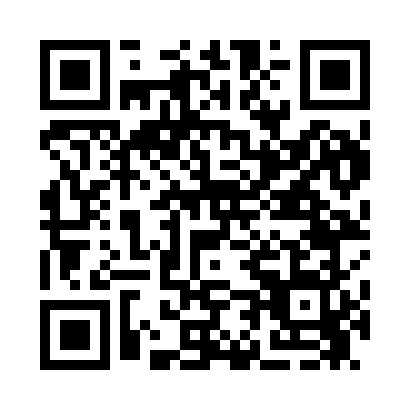 Prayer times for Brockport, New York, USAMon 1 Jul 2024 - Wed 31 Jul 2024High Latitude Method: Angle Based RulePrayer Calculation Method: Islamic Society of North AmericaAsar Calculation Method: ShafiPrayer times provided by https://www.salahtimes.comDateDayFajrSunriseDhuhrAsrMaghribIsha1Mon3:495:361:165:218:5510:432Tue3:495:371:165:218:5510:423Wed3:505:371:165:218:5510:424Thu3:515:381:165:218:5510:415Fri3:525:381:175:218:5410:416Sat3:535:391:175:218:5410:407Sun3:545:401:175:218:5410:398Mon3:555:411:175:218:5310:389Tue3:565:411:175:218:5310:3710Wed3:575:421:175:218:5210:3711Thu3:595:431:175:218:5210:3612Fri4:005:441:185:218:5110:3513Sat4:015:441:185:218:5010:3414Sun4:025:451:185:218:5010:3315Mon4:045:461:185:218:4910:3116Tue4:055:471:185:218:4810:3017Wed4:065:481:185:218:4810:2918Thu4:085:491:185:208:4710:2819Fri4:095:501:185:208:4610:2720Sat4:105:511:185:208:4510:2521Sun4:125:521:185:208:4410:2422Mon4:135:531:185:208:4410:2323Tue4:155:541:185:198:4310:2124Wed4:165:541:185:198:4210:2025Thu4:185:551:185:198:4110:1826Fri4:195:561:185:188:4010:1727Sat4:215:581:185:188:3910:1528Sun4:225:591:185:188:3710:1429Mon4:246:001:185:178:3610:1230Tue4:256:011:185:178:3510:1031Wed4:276:021:185:178:3410:09